STEM Internship Application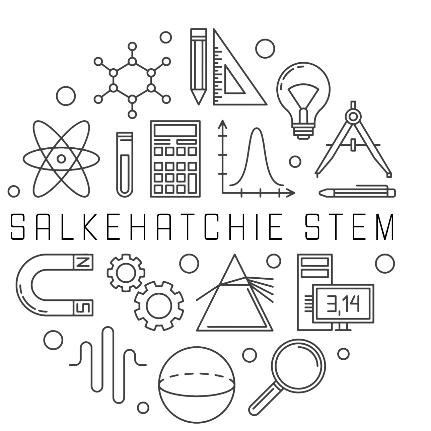 2022-2023Answer the following questions to the best of your ability. Submit your completed application to Dr. Brian Lindmark (lindmarb@mailbox.sc.edu).Basic InformationName 	Major     How many hours are you registered for this semester?  What was your grade point average (GPA) last semester? If this is your first semester at Salkehatchie, write “n/a” Have you previously received a STEM internship from Salkehatchie? If yes, provide the semester and year. Do you have a faculty mentor you would like to work with?  If yes, provide their name. Do you have a specific project you would like to work on? If yes, provide a brief project description. Short AnswerWhy are you interested in a STEM internship? What do you hope to learn during this internship? AvailabilityMark an “x” on every day and time you are available to meet with your mentor. MondayTuesdayWednesdayThursdayFriday9:00 am-10:00 am10:00 am-11:00 am11:00 am-12:00 pm12:00 pm-1:00 pm1:00 pm-2:00 pm2:00 pm-3:00 pm3:00 pm-4:00 pm4:00 pm-5:00 pm